Mūsu ģimnāzijas  sasniegumi                                                                           valsts skolēnu ZPD  45. konferencē   2021. gada 31. martā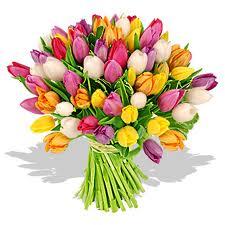 VALSTĪ  IEGŪTAS 18  vietas:    1.vietas- 4;      2.vietas-9;     3.vietas- 5Apsveicam valsts laureātus - 22  jaunos zinātniekus - un viņu nenogurstošos atbalstītājus 12 pedagogus ar augstajiem rezultātiem! A.VanagaSkolēns/-skolnieceZinātnes jomaIegūtā vietaZPD vadītājs/-a1.Marta Blankenfelde,11.5Latv.literatūrzinātne1.I.Ratinīka2.Miķelis Jurģis Bērziņš,11.1Inženierzin. un tehnoloģijas1.RTU SPECBALVAA.Upenieks3.Marija Slaidiņa,11.1Tieslietas1.V.Sondore4.Rēzija Elza Eizentāle, 11.5Latv.valodniecība1.A.Vanaga5.Klinta Roķe,11.3Veselības zinātne2.S.Lapiņa6Andrejs Mežinskis,11.1Kulturoloģija2.K.Zariņa7.Annija  Kuzma,11.6Vēstures zinātne2.J.Lankovska8.Jegors Sņetkovs,11.4Krievu literatūrzinātne2.I.Ratinīka. konsultante- J.Strumpe9.Madara Santa Plauča,11.6Izglītības zinātnes2.L.Plauča10.Sonora Stašinska,11.6Veselības zinātne2.A.Kramēna11.Evelīna Birste,                  Emīlija Janševica,,11.6Ekonomika2.S.Kazaka12.Elizabete Dreimane,11.1Soc.un ekon. ģeogrāfija2.I.Ratinīka13. Kristaps Briedis,11.2Soc.un ekon. ģeogrāfija2.S.Miksone- Tukiša14.Dita Grīslīte,11.6Sociālās zinātnes3.S.Kazaka15.Laura Lesniece,                            Līva Krūmiņa,11.4Ekonomika3.S.Kazaka16.Kristiāna Biezuma,                  Laura Melliņa,11.4Tieslietas3.I.Ratinīka17.Līna Roderta,11.6Sociālās zinātnes3.I.Ratinīka18.Ričards Gudelis,11.3Veselības zinātne3.S.Lapiņa19.Elizabete Terēze Antāne,11.4Ekonomika3. LU SPECBALVAS.Kazaka